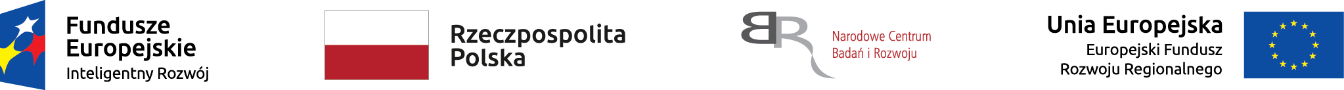 Nr sprawy: 2/2021/BK/AutoInvent	    Załącznik nr 2 do Zapytania ofertowegoOpis przedmiotu zamówienia - wymagane parametry techniczne urządzenia NR 2/2021/BK/AutoInvent Uwaga: *Wykonawca w kolumnie C zobowiązany jest wpisać szczegółowe informacje dotyczące oferowanego urządzenia dla każdego parametru wg każdego z punktów wykazu z Opisu przedmiotu zamówienia.Brak wypełnienia wszystkich pozycji w kolumnie C będzie uważane za niespełnienie warunków minimalnych przez oferowane urządzenie i będzie skutkowało odrzuceniem oferty Wykonawcy.....................................................		  ................................................................................        	      miejsce  i  data  złożenia  oświadczenia                                                             pieczęć  i  podpisy  upoważnionych  przedstawicieli  Wykonawcy ABCLp.Parametry techniczne urządzeniaSpełnienie parametrów minimum oferowanego urządzenia
(należy poniżej wpisać parametry oferowanego urządzenia)AUszczelka krawędziowa GN 2182 Typ A lub równoważna wg poniższej specyfikacji1MateriałGuma EPDM2Długość20 m3Wymiaryh1- 14,5mm, a - 1÷2mm, b – 6,5mm, h2 – 8mm, w1 – 6,5mm, w2 – 5,23 mm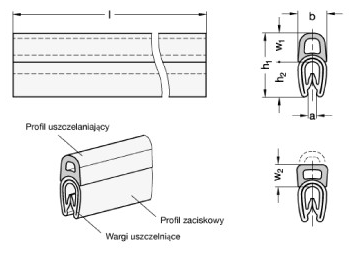 4Ilość1 szt.BUszczelka krawędziowa GN 2182 Typ D lub równoważna wg poniższej specyfikacji1MateriałGuma EPDM2Długość20 m3Wymiaryh1- 9,5mm, a - 1÷2mm, b – 9mm, h2 – 8mm, w1 – 6,5mm, w2 – 6,75 mm, h3 – 1,5mm, h4 – 4mm, k – 3,25mm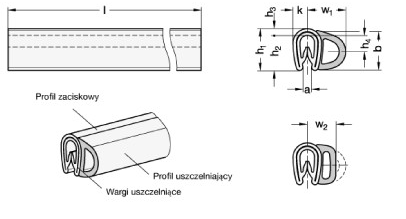 4Ilość1 szt.